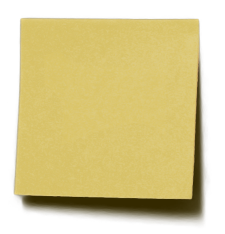 Multiplier un nombre décimal par 0,5 cela revient à diviser par 2ce nombre. Rappel : ½ = 0,5Exemples : 15 x 0,5 = 15 ÷ 2 = 7,5 12,26 x 0,5 = 12,26 ÷ 2 = 6,13 648,6 x 0,5 = 648,6 ÷ 2= 324,3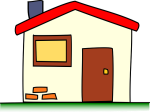                                      Calcule :                        28,50 x 0,5 = ............................ 				             642,88 x 0,5 = ............................                         10,84 x 0, 5 = ............................                        2,602 x 0,5 =  ............................